Publicado en Madrid el 22/03/2023 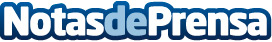 El cambio climático y la contaminación alargan la temporada de polen y los síntomas de las alergiasEl mes de marzo está siendo más seco de lo normal, haciendo que la contaminación acumulada sea mayor y provocando unos niveles más altos de concentración de polen de lo que habitualmente se dan en esta época del año. Para Cigna, las alergias, las infecciones relacionadas con la piel y el estómago, los virus y las cefaleas son algunas de las enfermedades primaverales más frecuentesDatos de contacto:Cristina Blanco914 11 58 68Nota de prensa publicada en: https://www.notasdeprensa.es/el-cambio-climatico-y-la-contaminacion-alargan_1 Categorias: Nacional Sociedad Seguros Bienestar http://www.notasdeprensa.es